Directions: Cut out nets and fold shaded regions to make 3D shapes.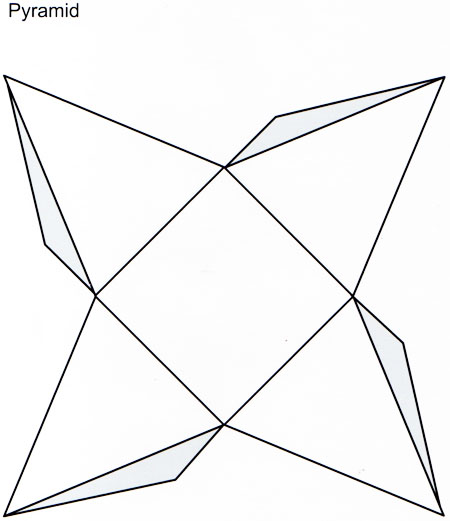 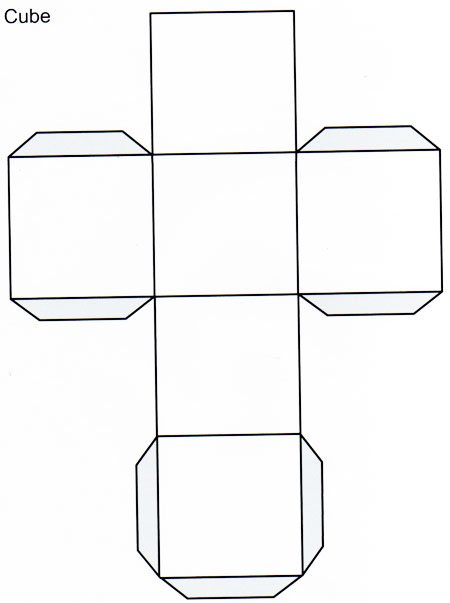 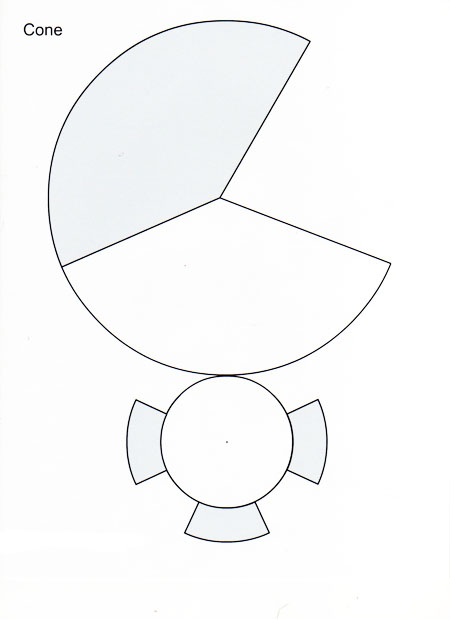 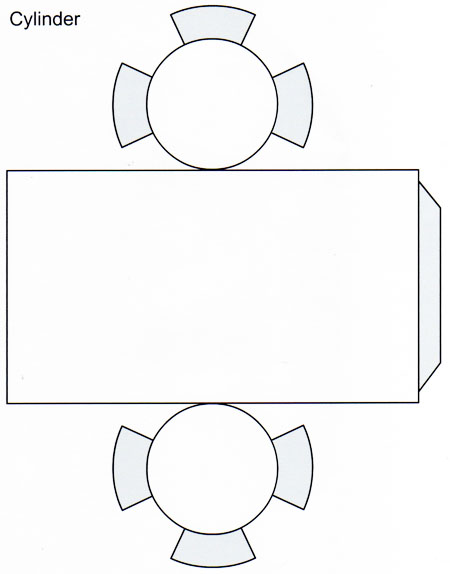 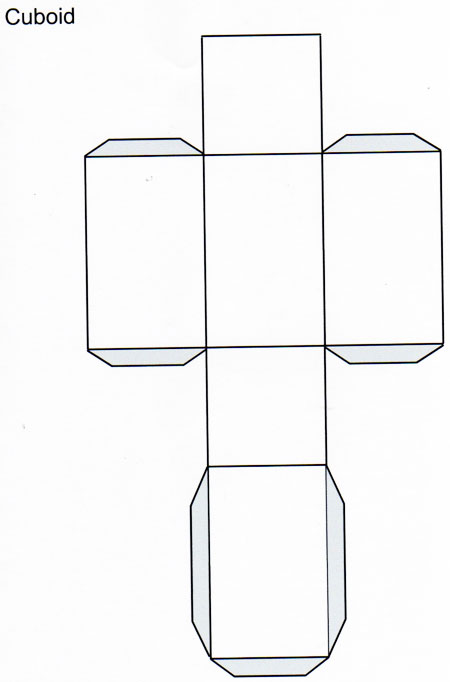 